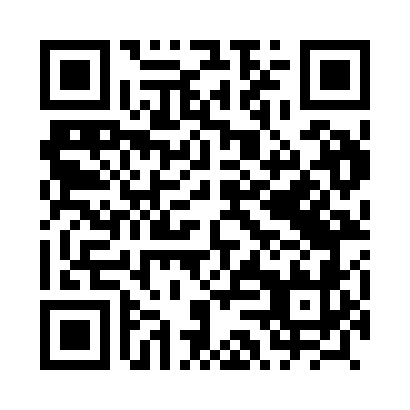 Prayer times for Karpicko, PolandWed 1 May 2024 - Fri 31 May 2024High Latitude Method: Angle Based RulePrayer Calculation Method: Muslim World LeagueAsar Calculation Method: HanafiPrayer times provided by https://www.salahtimes.comDateDayFajrSunriseDhuhrAsrMaghribIsha1Wed2:505:2512:536:008:2110:442Thu2:465:2312:526:018:2310:483Fri2:425:2112:526:028:2510:514Sat2:395:1912:526:048:2610:545Sun2:385:1712:526:058:2810:586Mon2:385:1512:526:068:3010:597Tue2:375:1412:526:078:3110:598Wed2:365:1212:526:078:3311:009Thu2:355:1012:526:088:3511:0110Fri2:355:0812:526:098:3611:0111Sat2:345:0712:526:108:3811:0212Sun2:335:0512:526:118:3911:0313Mon2:335:0412:526:128:4111:0314Tue2:325:0212:526:138:4311:0415Wed2:325:0012:526:148:4411:0516Thu2:314:5912:526:158:4611:0517Fri2:304:5712:526:168:4711:0618Sat2:304:5612:526:178:4911:0719Sun2:294:5512:526:188:5011:0720Mon2:294:5312:526:188:5211:0821Tue2:284:5212:526:198:5311:0922Wed2:284:5112:526:208:5411:0923Thu2:274:5012:526:218:5611:1024Fri2:274:4812:526:228:5711:1125Sat2:274:4712:526:238:5811:1126Sun2:264:4612:536:239:0011:1227Mon2:264:4512:536:249:0111:1228Tue2:254:4412:536:259:0211:1329Wed2:254:4312:536:259:0311:1430Thu2:254:4212:536:269:0511:1431Fri2:254:4112:536:279:0611:15